Ja esi 16-18 gadus vecs, esi aktīvs un tev patīk izaicinājumi, un vēlies pārbaudīt savus spēkus internacionālā vidē, tad aicinām tevi piedalītiesErasmus+ jauniešu apmaiņas projektā  “Youth Entrepreneurship”, kas norisināsies no 04/05/2020 – 11/05/2020 Kety, PolijāPieteikumi jāiesniedz līdz š.g. 28.februārim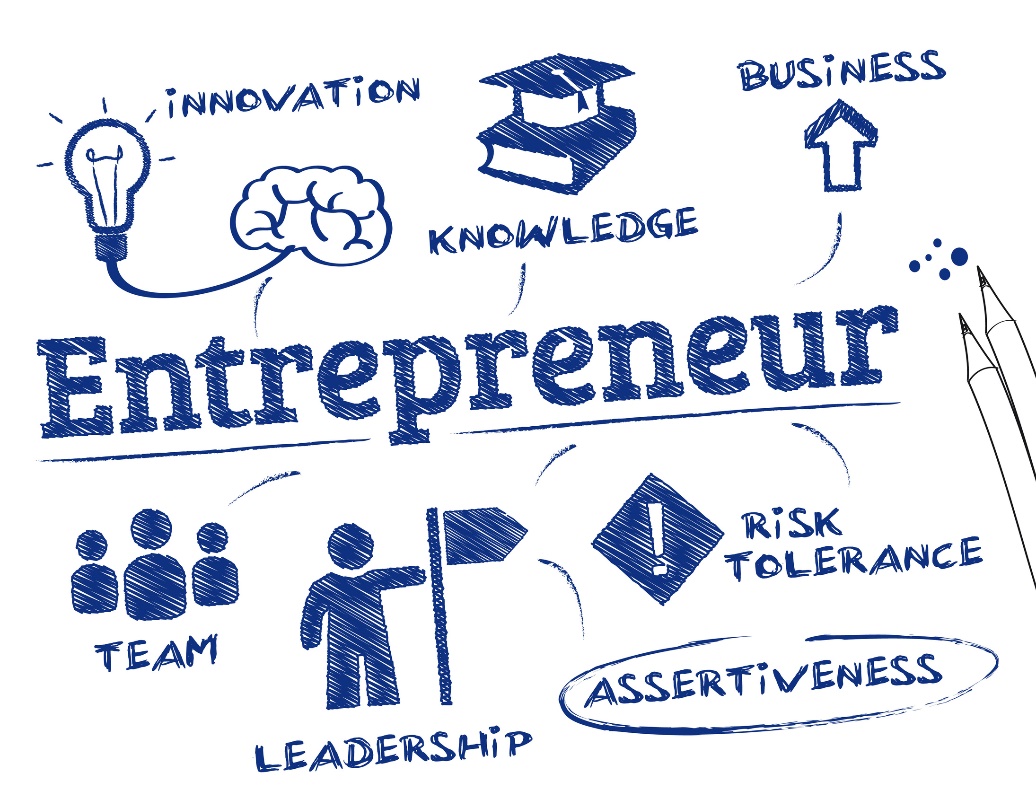 Pieteikumā jānorāda: vārds, uzvārds, vecums, klases, 1.semestra vidējā atzīme (visos mācību priekšmetos un angļu val.), dalība ārpusstundu pasākumos, iepriekšēja pieredze projektos, pamatojums dalībai projektāPieteikumi jāiesniedz sk.D.Dudei (301.kab.) vai lietvedībā